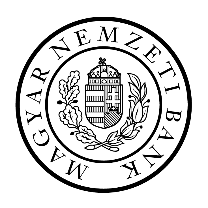 BEJELENTŐLAPAZ ÜGYFÉL KÉPVISELETÉRE JOGOSULT SZEMÉLYEK ELEKTRONIKUS ALÁÍRÁSÁRÓLA bejelentőlap az ügyfél képviseletére jogszabály erejénél fogva jogosult vezető minősített bizalmi szolgáltató által kibocsátott minősített elektronikus aláírásával vagy saját kezű aláírásával ellátva nyújtható be az MNB-hez az Üzleti feltételek 3.8. pontja szerint.Kelt:      ,      (év)       (hó)    (nap)A Bankszámla száma:Ügyfél neve, pontos címe és telefonszáma:Aláíró neveTanúsítványEmail cím:      Tanúsítvány alanyának sorozatszáma (Subject SerialNumber):      Email cím:      Tanúsítvány alanyának sorozatszáma (Subject SerialNumber):      Email cím:      Tanúsítvány alanyának sorozatszáma (Subject SerialNumber):      Email cím:      Tanúsítvány alanyának sorozatszáma (Subject SerialNumber):      Email cím:      Tanúsítvány alanyának sorozatszáma (Subject SerialNumber):      Email cím:      Tanúsítvány alanyának sorozatszáma (Subject SerialNumber):      Email cím:      Tanúsítvány alanyának sorozatszáma (Subject SerialNumber):      (Aláíró(k) neve nyomtatott betűkkel kiírva)(Aláíró(k) neve nyomtatott betűkkel kiírva)(Cég neve nyomtatott betűkkel kiírva)(Cég neve nyomtatott betűkkel kiírva)Cégszerű aláírásCégszerű aláírás